1. Решить средствами пакета MATLAB нелинейные уравнения:2. Найти с использованием пакета MATLAB значение определенного интеграла с точностью до трех знаков после запятой.3. Решить в пакете MATLAB с использованием функции ode45( ) дифференциальные уравнения. Построить графики решения.Содержание отчета о выполнении контрольной работы 1. Основные теоретические сведения по изучаемым темам. 2. Результаты выполнения расчетных заданий.Номер вариантаУравнение 1Найти все корниУравнение 2Найти вещественные корни6x3+4x2-5x-2=0e-6x+3x2-18=0Номер вариантаИнтеграл6Номер вариантаУравнение1Уравнение 26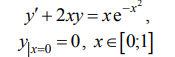 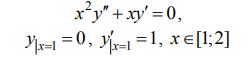 